Red Hot PokersIndividually pieces of orange and yellow glass to create a red-hot poker style flower placed on a metre high steel rod. Can be transparent or opaque glass.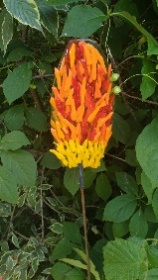 Blue DelphiniumsLight, medium or dark blue individually pieces of glass to create a delphinium style flower, placed on metre high steel rod 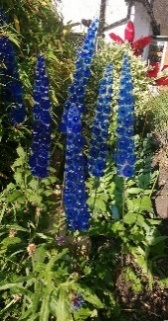 Foxgloves	Variety of colours with black dot detail, individual pieces of glass placed on a background, on a metre-high steel rod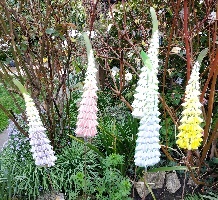 White Daisy with yellow centreIndividually created white opaque petals with a yellow magnetic centre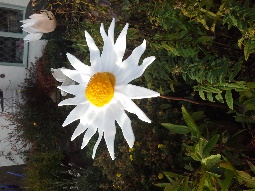 Yellow Sunflower with black centreBright yellow opaque glass sunflower with black textured and magnetic centre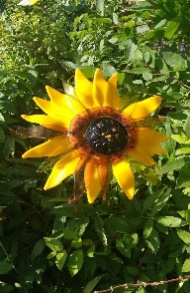 Water lily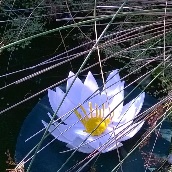 White opaque glass creating delicate waterlily that floats on a glass pad. A weight keeps the lily in place without crashing into the pond sidesGlass PanelsPlaced between a metal frame, which can be left natural to rust or coloured black. The glass colours can vary according to taste and style. Panels can have fused panel incorporated for the personal touch.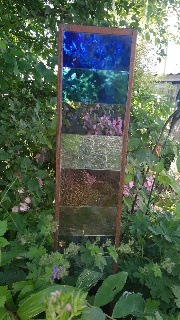 Corn cockle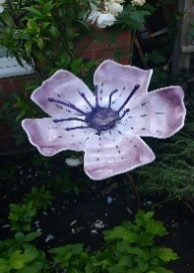 Individually created open style petals with purple and black detail. Magnetic centre Red PoppyIndividually created medium red poppy with black dot detail. Black magnetic centre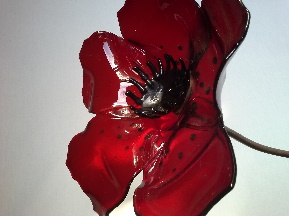 ButtercupIndividually created rounded petals in buttercup yellow, yellow stamen and green magnetic centre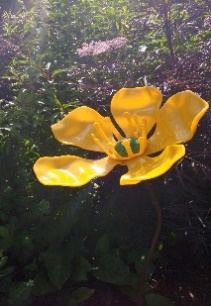 Columbine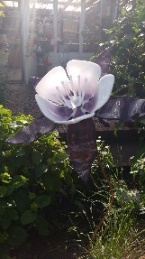 Individually created petals in white and pale purple, with a magnetic centre.Pansy  Individually created petals fused onto small metal stick 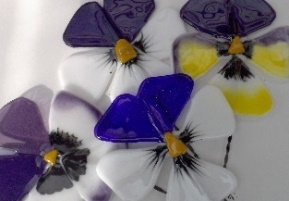 FishesIndividual fishes can be different colours, placed on a steel metre high rod.BirdsIndividual birds can do variety: Blue Tits, Robins, Blackbirds, Doves, Woodpeckers. Wrens, Kingfishers, please just ask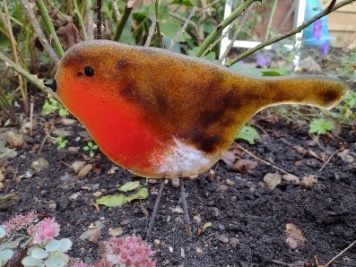 Spiders WebStained glass spiders web consisting of lead and textured glass, can be assorted colours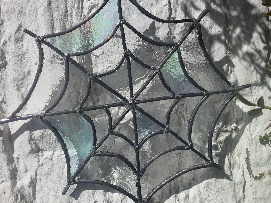 CosmosIndividually created petals in white and pale purple around the edge, with a magnetic centre.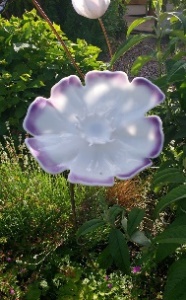 Gerbera Flowers – Various Colours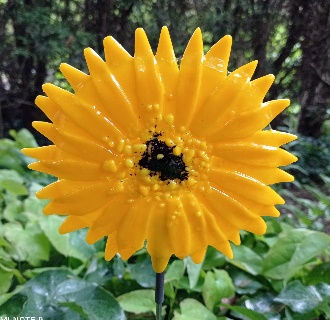 Stargazer LilyIndividually created petals in white decorated with orangy/red, with a magnetic centre.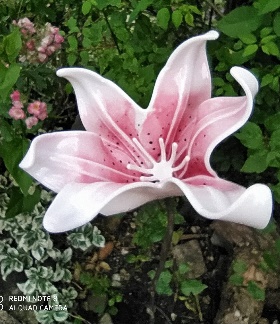 Orange  lily Individually created petals in white and pale pink with small black dots in centre, with a magnetic centre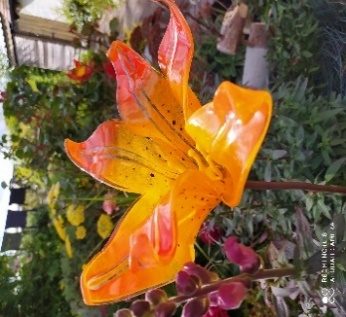 Alliums              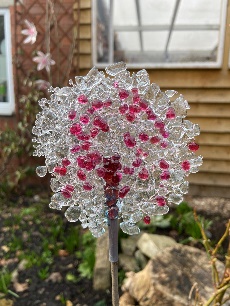 Individually created circles of glass double sided in pinks, white or bluesGarden Art:Butterfly OwlFlames Leaves More complex flower displays: one off pieces of workClematisThis piece comes already made with the obelisk frame. There are individual clematis with magnetic centres. Colours for the clematis can be chosen to suit your garden 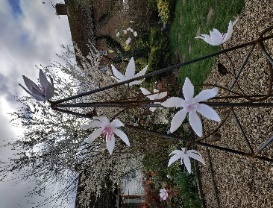 Price on applicationLily of the valley, Individually made flowers and centres on a steel stand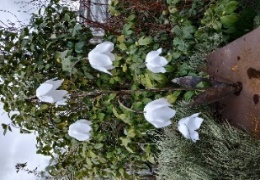 Tansy/Smaller Cow Parsley/Daisy/ Forgetmeknot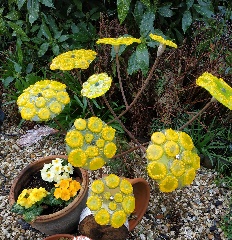 Stands approx. 3ft tall without the wooden blockindividually cut petals placed on a circle of glass with Large Cow Parsley - Price on applicationRambling Rose - Price on applicationI am always trying to come up with new flowers that I can develop so welcome new ideas.General InformationAll the flowers can be customized to a colour of your choice, please contact me to discuss. All sizes are approximate due to being individually handmade.They come complete with a metal stand to which they are attached The centre is detachable, that again can be a colour of your choice. When placing your flower make sure that the metal Pipe goes well into the ground to keep the flower secure. The flowers can be kept outside all year to provide colour even when your garden has died back in the winter. We recommend that you bring them in if the weather is extreme, for example heavy snow, high winds and extreme frost.Please do not leave the water lily in the pond in the winter if the water freezesTo clean the flowers, gently remove the magnetic centre and wash with warm water and soap. To appreciate the flowers true colours please come and visit our studio and garden where they are on display all year.Flowers can be posted but there will be postal chargesPlease phone before visiting Mobile : 07877 415017The Art PadBrochure 2024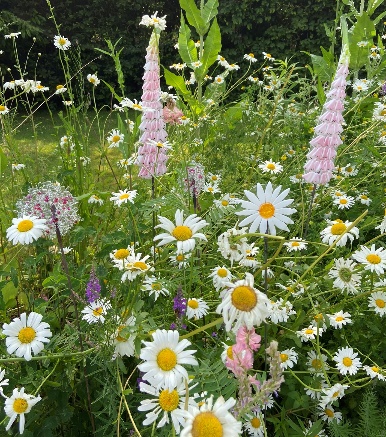 The Old Place, Main StreetOffenham, WorcestershireWR11 8RXTel: 07877 415 017Email: wendy@theartpad.co.uk